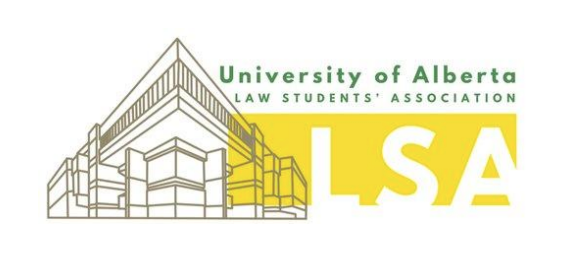 EXECUTIVE MEETING - 2023-11-15Location: 	LSA Office 12-1pmAttendees: 	Olive, Mason, Rider, Shina, Stephen, Rory, Alanna, Chris, Josh, Patrick, Grayson, Rory, Hamza, Amy, HamzaRegrets: Meeting called to order by Olive at 12:00.EXECUTIVE UPDATESTime: 	30-45 minutesDescription:  President:NoneVP Governance: Draft Finance Policy for comment Check back in regarding potential advocacy form regarding remote classroom options (Link)VP Finance:No updatesVP Events: (liar) I am a liar I have updatesI have no updates This is the first meeting this has happenedI’m so excitedCarbolic Insurance - Hamza? Meeting with Showtech + EncoreDisposable cameras!!!!!Penalty Have photo consent signs Meeting with DirectorsVP Academic:PASS Sessions start next week, rooms have been booked, sign-ups will be posted today via Google Sheets- need budgetary confirmationEnter into draw by signing up for the events Motion is set to go forward next week on the 21st at LFC Meeting, will let y’all know how that goes next meetingVP Communications:1L bios are on the website, thanks for sending em inVP JEDI: EDI grant applications open and are due next Monday (midnight) Several JEDI orgs have indicated they’re working on applications I effed up the link in the Blast announcement but likely not a huge deal as this is a directed call - the right links have been shared directly and are on facebook VP Community:Cheques are good to pick upILSA Rep:Meeting with Queen’sU Reconciliation Conference (marketing) on ThursVP Sports & Wellness:Movie Night Tonight! 5:00 Survey Design https://forms.gle/UbsTrRjS6p6k2Z4E6Went for a broad approach to avoid any ethical issuesNo requirement for registration or e-mails for confidentiality/anonymity concernsAims to identify why students are stressed, how they are normally coping with their stress, and what they would benefit from in care packages or mini-events EDI Disclosure Clause → Show to Michael  → Clarify Purposes of SurveyAction Item: Book Bonspiel & Hockey Night in Law Cohort Reps:Cohort Cupdate: Lounge booked for Jeopardy, either Dec 4 or 5!Stuff for jeopardy?Sending out an email to professors about the reading week vote written in collaboration with (almost entirely by) Stephen Draft email to professors re: Reading WeekGrayson update on SNAILSDiscussion with faculty; they said no absolutely no signs Olive & Stephen to sign cheques & office clean out Action Item(s) from LAST meetings:Action Item(s) from this meetings:Meeting adjourned by Olive at 12:32.TaskDone?Olive to look into directors getting event trainingYesVP Governance to follow-up with 1L reps to coordinate professors messagesYesVP Governance to send form out to Vice-Dean/Dean for feedbackNext monthShina and Chris to coordinate on grant blast statementYesRory to follow up with Michael and finalize plans for wellness weekYesLSA reps to attend various wellness week eventsYes TaskDone?VP Governance to bring final Finance Policy back next weekVP Governance to bring remote access advocacy in Winter SemesterVP Sports & Wellness: Book Bonspiel/Hockey Night in Law 